Head Start ConnectsAppendix A: Conceptual MapA. Conceptual Map 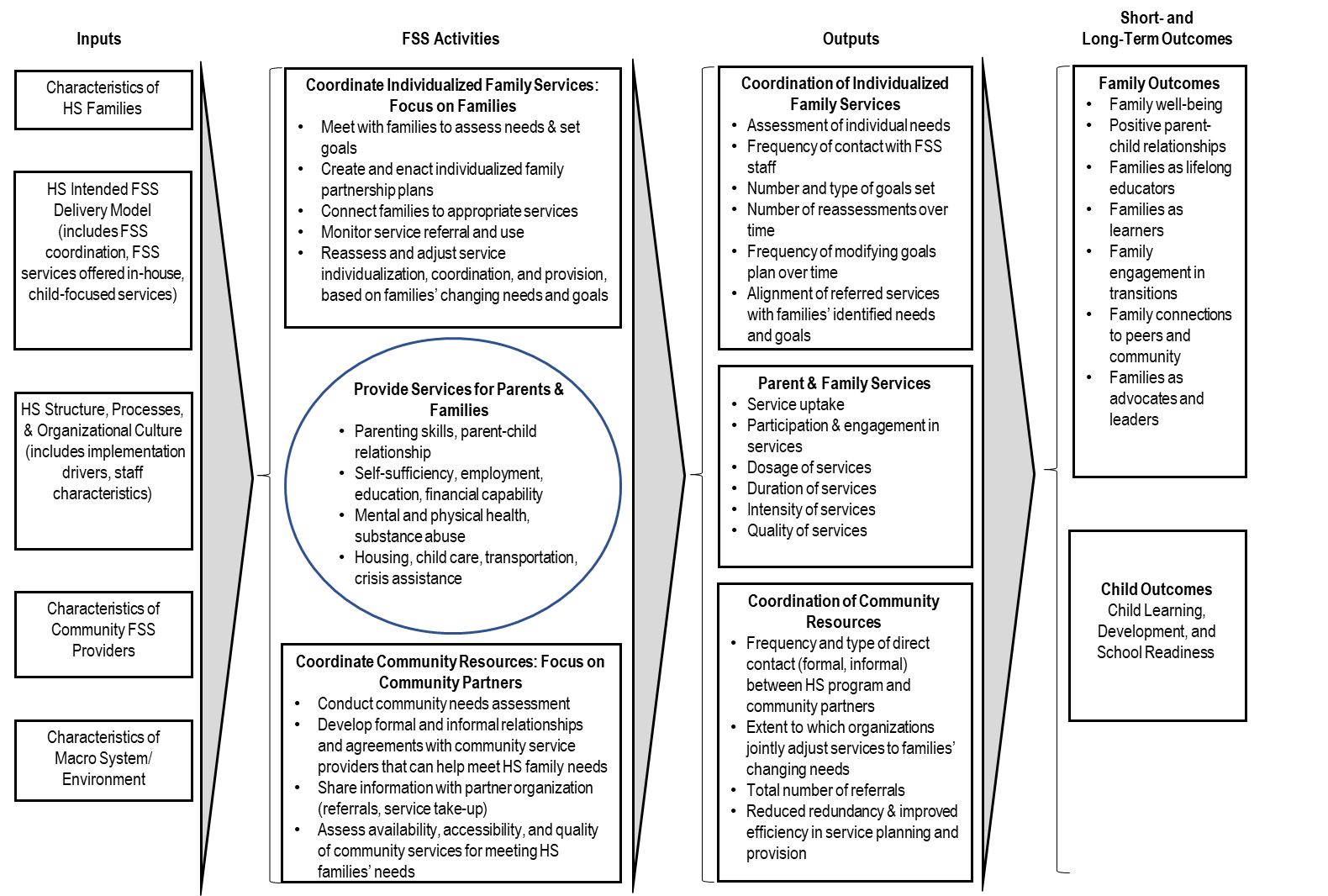 